Dear Parents / Carers,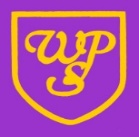 WELCOME BACK YEAR 2We hope that everyone has a lovely Christmas holiday and will come back ready for learning in the new year. Our curriculum in January will be based around the Great Fire of London and our learning challenge question is ‘Who is Samuel Pepys?’ which will be a History-led theme.  In English we will be focusing a lot of our reading and writing around the novel – Toby and the Great Fire of London.  During maths lessons we are focusing on the four operation – addition, subtraction, multiplication and division. In Science, we are looking at living things and their habitats, while in Computing we will be learning about Digital Literacy. Through Art, we will be developing our skills with collage and drawing, looking at the artist Samuel Rolle.PE daysClass 2.1: TuesdayClass 2.2: TuesdayClass 2.3: FridayPlease ensure that your child comes to school in their PE kit on their designated day. Children can wear their Wibsey jumper, a white T- shirt, black shorts and trainers. If the weather is cold the children can wear dark, plain jogging bottoms (not leggings) as PE will most likely take place outside. Please note that ear rings should not be worn for PE and should be removed for the day prior to leaving home or tape applied. Long hair should be tied back.To be clear, it is ok to wear PE kit to school on PE days so no changing takes place. In addition to their class PE slot, children will have additional PE as part of the PPA provision. Please see the table below for the additional days for your child during the first half term. Reading and SpellingYour child will be given a reading book and a reading journal to bring home and read (for at least 15 minutes every day). They will need to keep their reading journal and book in their book bags to bring to school every day. As book bags will be kept in the classroom, children cannot use large bags or rucksacks. Spellings are sent home weekly for your child to practise and learn.Water Bottles and Lunch BoxesChildren need to bring in a named water bottle into school every day. If they are not having a school lunch and are bringing their own in from home, we encourage this to be in a disposable bag or a small lunch box which can be wiped down easily. Water bottles and lunch will continue be kept in the classroom under their chairs rather than in the shared cloakroom.HomeworkHomework is an opportunity for you to share in your child’s learning, by supporting and encouraging them as they complete their homework tasks. The children will be able to choose to do homework in any order from the homework menu. While it should be primarily their work, please feel free to help them with any parts they find more challenging. Thank you for your continued support.Miss Leggett, Mrs Kershaw and Mr DunderdaleYear 2 staff.Spring 1P.E.Thursday 6th January 20222.3 and 2.1Thursday 13th January 20222.2 and 2.3Thursday 20th January 20222.1 and 2.2Thursday 27th January 20222.3 and 2.1Thursday 3rd February 20222.2 and 2.3Thursday 10th February 20222.1 and 2.2Thursday 17th February 20222.3 and 2.1